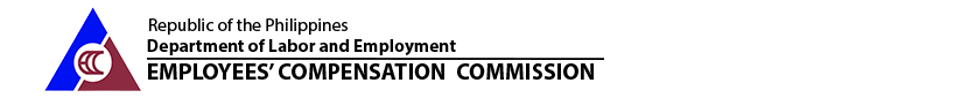 CASH ASSISTANCE FORM	UNIFORMED PERSONNEL 				NON-UNIFORMED PERSONNELDATE OF APPLICATION: ________________________	        CONTROL NO.: _____________________DETAILS OF BENEFICIARY/MEMBERName of Member: ___________________________________________________________________________Date of Birth: _______________________________   Sex:  _______     Marital Status: ___________________SSS / GSIS / AFPSN Number: ______________________________Address of Member: _________________________________________________________________________Contact No.:  ________________________________   Email Address:   _______________________________Nature of Contingency:      Workplace Accident      Encounter      Sickness/Illness       Others: _________________Place of Contingency: ________________________________ Date of Contingency:  ____________________FOR DEATH Name of Beneficiary: __________________________________________________________________              Relation to Member:  __________________________________________________________________DOCUMENTS SUBMITTED: (only original or certified true copies shall be accepted)       Medical Certificate       Spot Report/ Mission Order/ Order coming from authorized officials/ Battle casualty Report       Death Certificate (for KIA)       AFP Official I.D. (Original+ photocopy)/ any 2 Government issued I.D.: _____________________       Marriage Certificate/ Dependent’s I.D. (for Spouse)       Birth certificate of dependents (minor dependents of KIA- in the absence of spouse), w/ Affidavit of Guardianship           if spouse is deceased)       Birth Certificate of KIA/ dependent’s I.D. (for parents)       Photocopy of Approved EC Voucher       Certified True copy of Accident Report/ Incident Report/ Police Report/ EC Logbook       Official Endorsement from DOLE (if applicable)_______________________________________(Signature of Applicant above Printed Name)__________________________________________________________________________________________TO BE ACCOMPLISHED BY ECC: Recommending the approval of the application for cash assistance in the amount of Php _________________.            DR. CHRISTINE C. MARQUEZ	              	            ATTY. EVELYN R. RAMOS                       OIC, WCPRD			                          Deputy Executive DirectorApproved by:                                               ATTY. KAIMA VIA B. VELASQUEZ                                                             Executive Director